Istituto Comprensivo 7 ModenaVia Francesco Nicoli, 152 - 41124 ModenaTel. 059/352184 – fax 059/345956Codice Meccanografico: MOIC846002 - Codice Fiscale: 94186030360e-mail: moic846002@istruzione.it - e-mail pec: moic846002@pec.istruzione.it http://www.ic7modena.edu.it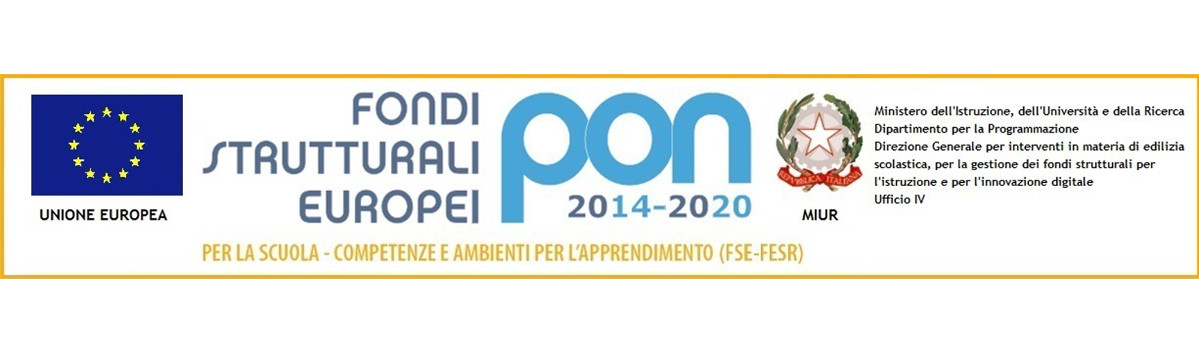 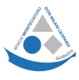 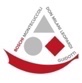 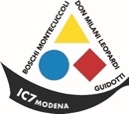 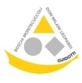 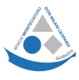 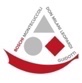 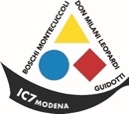 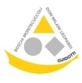 AL DIRIGENTE SCOLASTICO IC 7 di Modena  Il/La sottoscritto/a ___________________________________ (cognome e nome) nato/a _________________ prov. (____) il ___/___/______ C.F. ____________________________ Residente in ________________ prov. (____) via/Piazza ____________________________________________________n. _____________ telefono _________________ cell._____________________ email_________________________________ in servizio presso questo istituto in qualità di ____________________________________________________________ alla S.V. di partecipare alla selezione per il seguente progetto, in qualità di: ESPERTO INTERNO []PROGETTISTA;
[]ESPERTO INTERNO COLLAUDATORE; Smart Class - Circolare MIUR Prot. n° 4878 del 17/04/2020 PON (FESR) – azione 10.8.6A;
Ai sensi degli artt. 46 e 47 del D.P.R. n. 445/2000, consapevole che le dichiarazioni mendaci sono punite ai sensi del codice penale e delle leggi speciali in materia, secondo le disposizioni richiamate all'art. 76 del citato D.P.R. n. 445/00, dichiara: di non avere procedimenti penali a suo carico né di essere stato condannato a seguito di procedimenti penali ovvero di non essere stato destituito da pubblico impiego; di non trovarsi in alcuna posizione di incompatibilità con pubblico impiego;di non essere dipendente di altre Amministrazioni pubbliche;di non essere collegato a ditte o società interessate alla partecipazione alle gare di acquisto. Alla presente istanza allega: tabella di valutazione dei titoli per selezione di esperto progettista ed esperto collaudatore; (allegato 2) Curriculum vitae in formato europeo; ogni altro eventuale titolo utile alla selezione; copia del documento di identità in corso di validità. • Il/La sottoscritto/a esprime il proprio consenso affinché i dati forniti possano essere trattati nel rispetto del D. L.vo n. 196-03 (Codice in materia di protezione dei dati personali), per gli adempimenti connessi alla presente procedura. Modena, ____________						Firma, _______________Vedi segnatura di protocollo ALLEGATO 1 CUP G96J20000090007Oggetto: DOMANDA DI PARTECIPAZIONE ALLA SELEZIONE DI ESPERTO INTERNO PROGETTISTA E COLLAUDATORE 